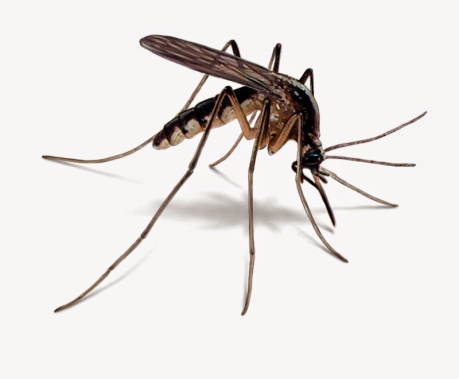 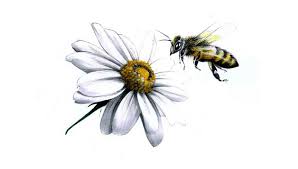 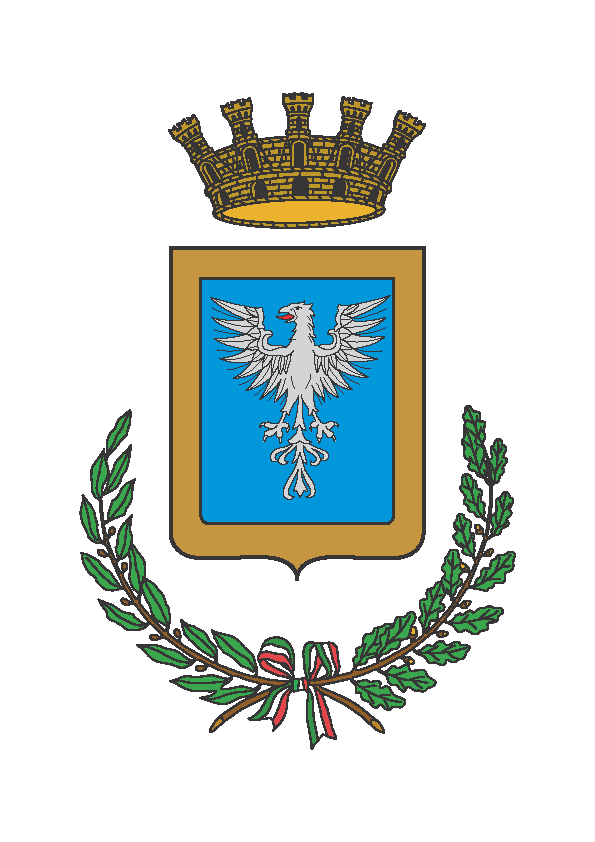 CITTA’ DI BONDENOProvincia di Ferrara l’Amministrazione Comunale invita la cittadinanza a partecipare all’INCONTRO PUBBLICOsul tema:CONTRASTARE LA DIFFUSIONE DELLE ZANZARE E TUTELARE GLI INSETTI UTILIche si terràLUNEDI’ 15 APRILE 2019 – ORE 21:00SALA 2000, Viale Matteotti, 10Interventi:“Lotta alla diffusione degli insetti infestanti e delle zanzare evitando trattamenti inutili e dannosi per gli insetti utili come le api”Dott. Ferrari Roberto - Centro Agricoltura Ambiente ” “la sorveglianza veterinaria delle malattie trasmesse da zanzare ed altri artropodi vettori”Dott. Tassinari Massimo – Azienda USL di Ferrara“Aspetti sanitari ed epidemiologici inerenti la diffusione dei virus trasmessi dalle zanzare”Dott.ssa Califano Annalisa – Azienda USL di FerraraPer Informazioni:Ufficio Ambiente Comune di Bondeno 0532-899242In collaborazione con: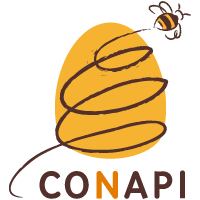 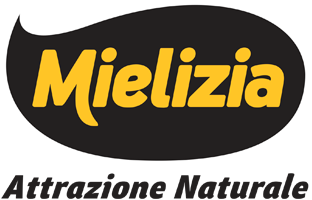 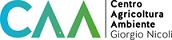 